ЧЕРКАСЬКА ОБЛАСНА РАДАГОЛОВАР О З П О Р Я Д Ж Е Н Н Я07.04.2021                                                                                       № 77-р Про скликання шостоїсесії Черкаської  обласної ради VIII скликанняВідповідно до статей 46, 55 Закону України «Про місцеве самоврядування в Україні»  скликати  шосту  сесію  обласної ради VIII скликання  23 квітня 2021 року  о 10 годині  в  сесійній  залі Будинку рад.1.  На розгляд сесії внести питання: 1)  Управління майном обласної комунальної власності2) Про затвердження Програми підвищення рівня безпеки дорожнього руху на період до 2023 року3) Про затвердження Комплексної програми забезпечення техногенної та пожежної безпеки на території області, вжиття заходів щодо ліквідації наслідків можливих надзвичайних ситуацій та подій на 2021-2023 роки4) Про програму підтримки діяльності органів виконавчої влади на 2021-2025 роки5) Про внесення змін до рішення обласної ради від 24.12.2020 № 4-8/VIII "Про обласний бюджет Черкаської області на 2021 рік"6) Про території та об'єкти природно-заповідного фонду7) Різне2. На сесію запросити голову та заступників голови облдержадміністрації, керівників структурних підрозділів Черкаської обласної державної адміністрації, окремих установ, організацій, представників засобів масової інформації.Голова                                                                                    А.ПІДГОРНИЙ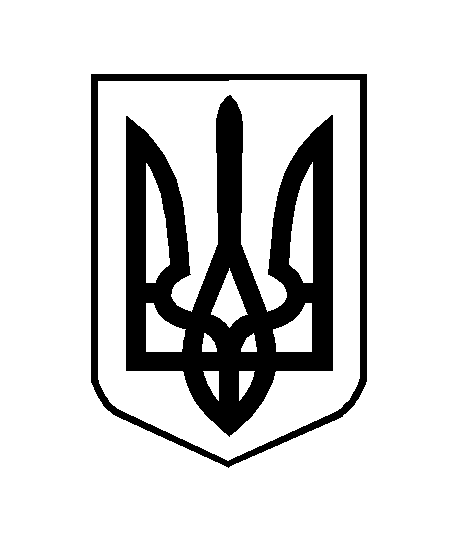 